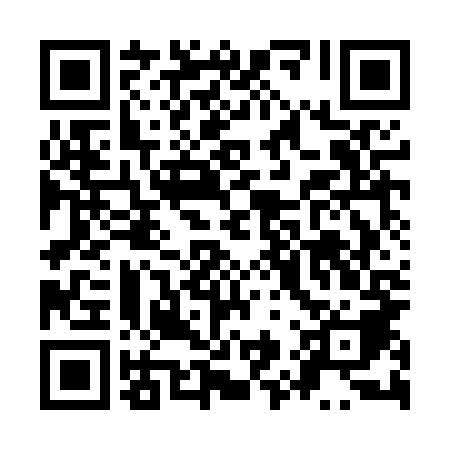 Ramadan times for Struszewo, PolandMon 11 Mar 2024 - Wed 10 Apr 2024High Latitude Method: Angle Based RulePrayer Calculation Method: Muslim World LeagueAsar Calculation Method: HanafiPrayer times provided by https://www.salahtimes.comDateDayFajrSuhurSunriseDhuhrAsrIftarMaghribIsha11Mon4:154:156:1412:003:495:485:487:4012Tue4:134:136:1212:003:505:505:507:4213Wed4:104:106:0912:003:525:515:517:4414Thu4:074:076:0712:003:535:535:537:4615Fri4:044:046:0511:593:555:555:557:4816Sat4:024:026:0211:593:575:575:577:5017Sun3:593:596:0011:593:585:595:597:5318Mon3:563:565:5711:584:006:016:017:5519Tue3:533:535:5511:584:016:036:037:5720Wed3:503:505:5211:584:036:056:057:5921Thu3:483:485:5011:584:046:076:078:0122Fri3:453:455:4711:574:066:096:098:0423Sat3:423:425:4511:574:076:106:108:0624Sun3:393:395:4211:574:096:126:128:0825Mon3:363:365:4011:564:106:146:148:1126Tue3:333:335:3711:564:126:166:168:1327Wed3:303:305:3511:564:136:186:188:1528Thu3:273:275:3211:554:146:206:208:1829Fri3:233:235:3011:554:166:226:228:2030Sat3:203:205:2711:554:176:246:248:2331Sun4:174:176:2512:555:197:257:259:251Mon4:144:146:2212:545:207:277:279:282Tue4:114:116:2012:545:217:297:299:303Wed4:084:086:1712:545:237:317:319:334Thu4:044:046:1512:535:247:337:339:355Fri4:014:016:1212:535:267:357:359:386Sat3:583:586:1012:535:277:377:379:417Sun3:543:546:0812:535:287:397:399:438Mon3:513:516:0512:525:307:417:419:469Tue3:473:476:0312:525:317:427:429:4910Wed3:443:446:0012:525:327:447:449:52